Т Ш  Ö К Т Ö МР А С П О Р Я Ж Е Н И ЕОт  01 августа 2017 г                                                                 № 115-р пгт. Усогорск, Удорского районаРеспублика КомиО закрытии места массового отдыха         В связи с погодными условиями, ОБЯЗЫВАЮ:Закрыть место массового отдыха людей на р.Мезень МО ГП «Усогорск» (берег р.Мезень п. Усогорск)  со 02 августа 2017 года.Контроль за исполнением настоящего распоряжения оставляю за собой.И.о.руководителя администрацииМО ГП  «Усогорск» -                                                                   Н.А.Савельева«Усогорск» каровмÖдчÖминлÖнмуниципальнÖй юконсаадминистрация веськÖдлысь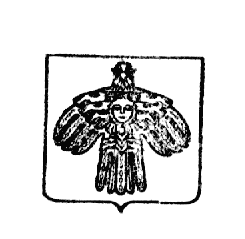 Руководитель администрации муниципального образования городского поселения «Усогорск»